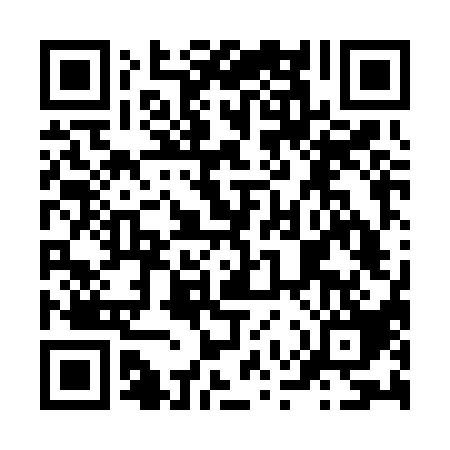 Ramadan times for Himberg, AustriaMon 11 Mar 2024 - Wed 10 Apr 2024High Latitude Method: Angle Based RulePrayer Calculation Method: Muslim World LeagueAsar Calculation Method: ShafiPrayer times provided by https://www.salahtimes.comDateDayFajrSuhurSunriseDhuhrAsrIftarMaghribIsha11Mon4:314:316:1512:043:155:545:547:3212Tue4:294:296:1312:043:165:565:567:3313Wed4:274:276:1112:043:175:575:577:3514Thu4:254:256:0912:033:185:595:597:3715Fri4:234:236:0712:033:186:006:007:3816Sat4:204:206:0512:033:196:026:027:4017Sun4:184:186:0312:023:206:036:037:4118Mon4:164:166:0112:023:216:056:057:4319Tue4:144:145:5912:023:226:066:067:4520Wed4:114:115:5712:023:236:086:087:4621Thu4:094:095:5412:013:246:096:097:4822Fri4:074:075:5212:013:256:106:107:5023Sat4:054:055:5012:013:256:126:127:5124Sun4:024:025:4812:003:266:136:137:5325Mon4:004:005:4612:003:276:156:157:5526Tue3:573:575:4412:003:286:166:167:5727Wed3:553:555:4211:593:296:186:187:5828Thu3:533:535:4011:593:296:196:198:0029Fri3:503:505:3811:593:306:216:218:0230Sat3:483:485:3611:593:316:226:228:0431Sun4:454:456:3412:584:327:247:249:051Mon4:434:436:3212:584:327:257:259:072Tue4:414:416:3012:584:337:267:269:093Wed4:384:386:2812:574:347:287:289:114Thu4:364:366:2612:574:347:297:299:135Fri4:334:336:2412:574:357:317:319:156Sat4:314:316:2212:574:367:327:329:177Sun4:284:286:2012:564:367:347:349:188Mon4:264:266:1812:564:377:357:359:209Tue4:234:236:1612:564:387:377:379:2210Wed4:214:216:1412:554:387:387:389:24